MT. EMPIRE BEEKEEPER’S ASSOCIATIONMinutes 
November 19, 2009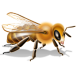  Treasurer’s Report:  $1,293.91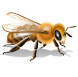 Discussion of Virginia State Beekeeper’s Fall Meeting,  November 7, 2009. Discussion of agenda for Mt. Empire’s Annual meeting to be held January 28, 2010Report of Tobacco Grant Status:  BernieDiscussion of chemicals used for pest control.Information on Beginning Beekeeper’s Class:  February  28 – March 28, 2010.Next Meeting:  January 28, 2010Meeting AdjournedRefreshments